RESULTADO – TOMADA DE PREÇO024203EM57328HEAPA2O Instituto de Gestão e Humanização – IGH, entidade de direito privado e sem fins lucrativos,classificado como Organização Social, vem tornar público o resultado da Tomada de Preços, com afinalidade de adquirir bens, insumos e serviços para o HEAPA - Hospital Estadual de Aparecida deGoiânia, com endereço à Av. Diamante, s/n - St. Conde dos Arcos, Aparecida de Goiânia/GO, CEP:74.969-210.Art. 10º Não se exigirá a publicidade prévia disposta no artigoBionexo do Brasil LtdaRelatório emitido em 20/03/2024 08:20II. EMERGÊNCIA: Nas compras ou contratações realizadas em caráter de urgência ou emergência,caracterizadas pela ocorrência de fatos inesperados e imprevisíveis, cujo não atendimento imediatoseja mais gravoso, importando em prejuízos ou comprometendo a segurança de pessoas ouequipamentos, reconhecidos pela administração.CompradorIGH - HUAPA - HOSPITAL DE URGÊNCIA DE APARECIDA DE GOIÂNIA (11.858.570/0004-86)AV. DIAMANTE, ESQUINA C/ A RUA MUCURI, SN - JARDIM CONDE DOS ARCOS - APARECIDA DE GOIÂNIA, GO CEP:74969-210Relação de Itens (Confirmação)Pedido de Cotação : 339188183COTAÇÃO Nº 57328 - MEDICAMENTOS - HEAPA MAR/2024Frete PróprioObservações: *PAGAMENTO: Somente a prazo e por meio de depósito em conta PJ do fornecedor. *FRETE: Só serãoaceitas propostas com frete CIF e para entrega no endereço: AV. DIAMANTE, ESQUINA C/ A RUA MUCURI, JARDIMCONDE DOS ARCOS, AP DE GOIÂNIA/GO CEP: 74969210, dia e horário especificado. *CERTIDÕES: As CertidõesMunicipal, Estadual de Goiás, Federal, FGTS e Trabalhista devem estar regulares desde a data da emissão da propostaaté a data do pagamento. *REGULAMENTO: O processo de compras obedecerá ao Regulamento de Compras do IGH,prevalecendo este em relação a estes termos em caso de divergência.Tipo de Cotação: Cotação EmergencialFornecedor : Todos os FornecedoresData de Confirmação : TodasValidadedaProposta PagamentoCondiçõesdeFaturamentoMínimoPrazo deEntregaFornecedorFreteObservaçõesCientifica Médica Hospitalar LtdaGOIÂNIA - GOVanessa Nogueira - (62) 3088-9700vendas3@cientificahospitalar.com.brMais informações2dias após12R$ 200,000021/03/202425/03/2024a vista30 ddlCIFnullconfirmaçãoOncovit Distribuidora deMedicamentos LtdaVITÓRIA - ES3dias apósUsuário Ws Oncovit Distribuidora DeMedic - (28) 9997-55314leevana.deus@oncovit.com.brMais informaçõesR$ 2.000,0000CIFCIF-confirmaçãoPro Health Distribuidora deMedicamentos Eirelli - MeCOTIA - SPMara Mendes - nullmara.mendes@prohealthmed.com.brMais informaçõesCOMPRADOR(A), CASO O PRODUTOVENHA A SER FALTA DE MERCADO EESTAMOS OFERTANDO O ITEM, FAVORVERIFICAR ESTOQUE ATUAL DAEMPRESA, ANTES DE CONFIRMACAO.OBRIGADO PELA PREFERENCIA7 dias apósconfirmaçãoPagtoAntecipado34R$ 460,0000R$ 800,000021/03/202421/03/2024***ATEN??O*** FAVOR ATENTAR-SE AQUANTIDADE DA EMBALAGEM,INFORMADA NA DESCRI??O DO ITEM.SUJEITO A AN?LISE DE CR?DITO* Nossohor?rio de corte encerra ?s 16:00 horas,Para regi?es do Norte e Nordeste as 13:00horas. Ap?s esse hor?rio pedido ser?faturado no pr?ximo dia ?til. Favor deixare-mail e telefone para contato no pedidoSódrogas Dist. de Medicamentos eMat. Médicos Hospitalares Ltda -ME*1dias apósGOIÂNIA - GOa vistaCIFconfirmaçãoUsuario Ws Sodrogas - (11) 3428-6763apagados@bionexo.comMais informações11 3428-5708 / 3428-6763 / 3428-6659Programaçãode EntregaPreçoUnitário FábricaPreçoProdutoCódigoFabricante Embalagem Fornecedor Comentário JustificativaRent(%)QuantidadeValor Total UsuárioRIODERMPROTECTION-PELICULAPROTETORASEM ARDORSPRAY 30ML ,RIOQUIMICADaniellyEvelynPereira DaPELICULA PROT.SOLPOLIMERICASPRAY FR 28ML -FRASCOCientificaMédicaHospitalarLtdaR$R$R$538104-UNDnull-24 FrascoCruz60,0000 0,00001.440,000019/03/202416:43TotalParcial:R$24.01.440,0000Total de Itens da Cotação: 5Total de Itens Impressos: 1Programaçãode EntregaPreçoUnitário FábricaPreçoProdutoCódigoFabricante Embalagem Fornecedor Comentário JustificativaRent(%)QuantidadeValor Total Usuário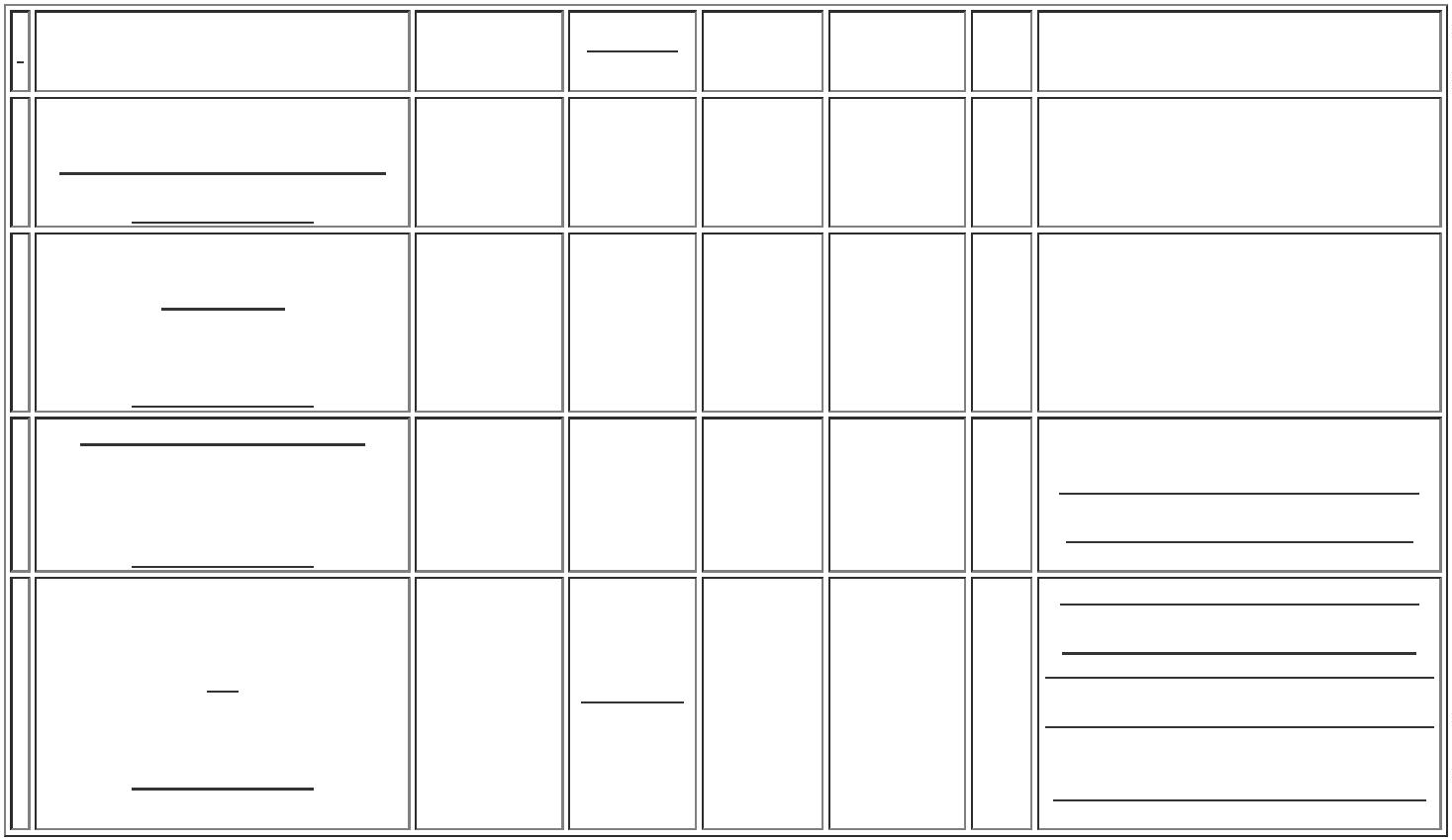 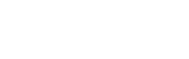 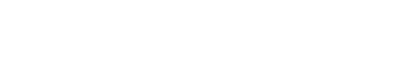 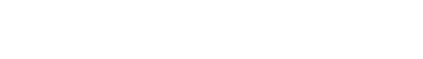 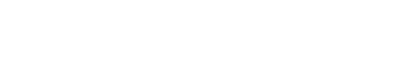 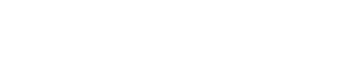 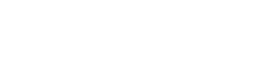 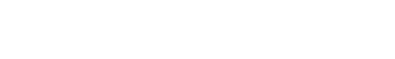 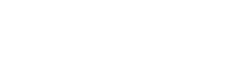 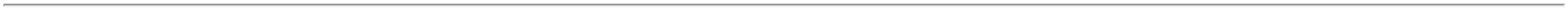 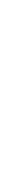 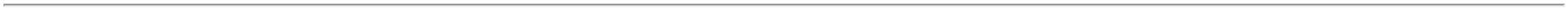 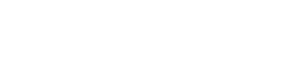 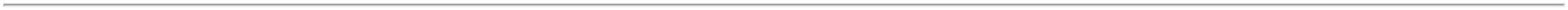 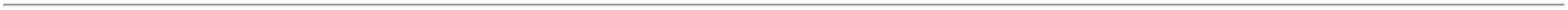 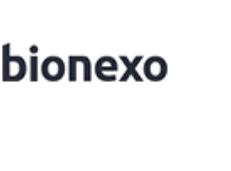 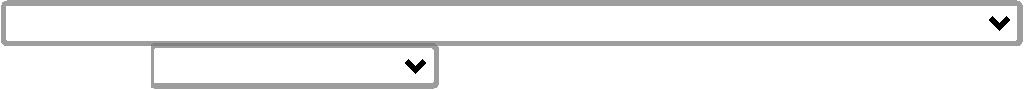 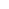 DaniellyEvelynPereira DaCruzOncovitDistribuidoradeMedicamentos em estoqueLtdaBERK 50 MGPO LIOF SOLINJ FA -CASPOFUNGINA50MG -FRASCO/AMPOLAtenhoapenas 15R$R$R$327561-UNIDADE-15 Frasco/Ampola669,1591 0,000010.037,3865EUROFARMA19/03/202416:43TotalParcial:R$15.010.037,3865Total de Itens da Cotação: 5Total de Itens Impressos: 1Programaçãode EntregaPreçoUnitário FábricaPreçoProdutoCódigoFabricante Embalagem Fornecedor Comentário JustificativaRent(%)QuantidadeValor Total UsuárioBICARBONATODE SODIO,BICARBONATODE SODIO,BICARBONATODE SODIO,BICARBONATODE SODIO,DaniellyEvelynPereira Da84 MG/MLPro HealthDistribuidoradeMedicamentosEirelli - MeBICARBONATODE SODIO SOLINJ 8.4% 10ML -AMPOLASOL INJ CX200 AMPPLAS PETRANS X 10MLR$R$R$460,000025618---200 AmpolaCruz2,3000 0,000019/03/202416:43SAMTECTotalParcial:R$460,0000200.0Total de Itens da Cotação: 5Total de Itens Impressos: 1Programaçãode EntregaPreçoUnitário FábricaPreçoProdutoCódigoFabricante Embalagem Fornecedor Comentário JustificativaRent(%)QuantidadeValor Total UsuárioACICLOVIR50MG CAIXAC/ 50 AMPGENERICOBLAU - - BLAUFARMAC?SódrogasDist. deMedicamentose Mat.MédicosHospitalaresLtda - MEDaniellyEvelynPereira Da2;1 - NãoatingeACICLOVIR SOLINJ 250MG -FRASCOR$R$R$678,0000111248-Unidade-100 FrascoCruzfaturamento 6,7800 0,0000mínimo.19/03/202416:43UTICA S.A.IMIPENEN +CILASTATINASOL. INJ. 500MG -> FRASCO-AMPOLA. EQUANDO FOR OCASO DESISTEMAMONOVIAL. TEMQUE SERCOMPATIVELCOM TODAS ASBOLSAS DESISTEMAIMIPENEM +CILASTATINASódrogasDist. deMedicamentose Mat.MédicosHospitalaresLtda - MEDaniellyEvelynPereira DaCruz500MG CX C/R$R$R$777,800045056-10 FRASCOSGENERICOABL - - ABL-ANTIBIOTICOSUnidade--20 Frasco38,8900 0,000019/03/202416:43FECHADOEXISTENTES NOMERCADO. -FRASCOTotalParcial:R$1320.059.01.455,8000Total de Itens da Cotação: 5Total de Itens Impressos: 2TotalGeral:R$13.393,1865Clique aqui para geração de relatório completo com quebra de página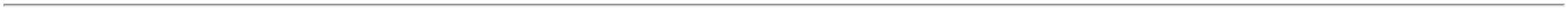 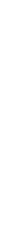 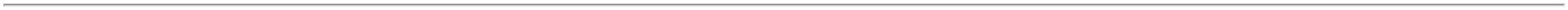 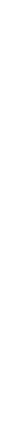 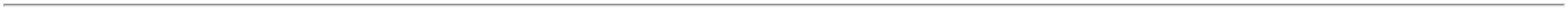 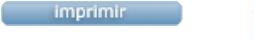 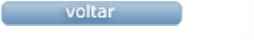 